ملاحظة : الأصول او الموجودات هي تلك التي يحتاجها المشروع من أجل الإنشاء الأولي أو الإضافات المستقبلية.           راس المال العامل الأولي هو نقد يحتاجه المشروع الجديد من أجل دفع المصاريف التشغيلية في الفترة الاولى للتشغيل وتمتد عادة بين 3-6 اشهر. ملاحظات : المشتريات وتشمل المواد الخام الخاصة بالتصنيع والمواد شبه المصنعة الداخلة في التصنيع 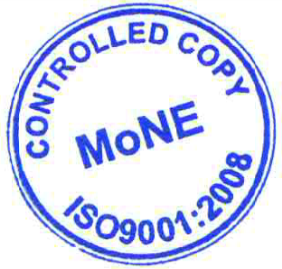 